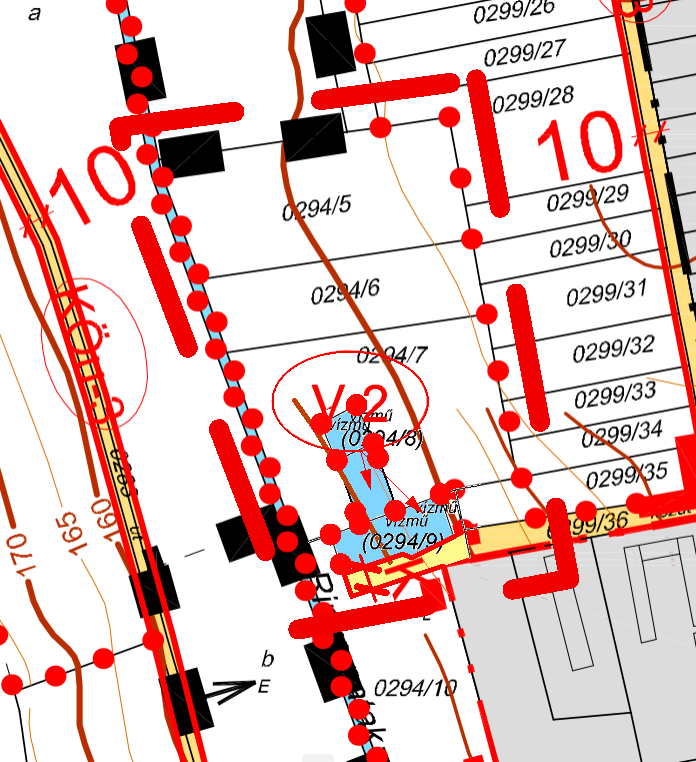 MellékletMellékletBöhönye 16/2016. (XI.22.) Önkormányzati rendeletéhezBöhönye 16/2016. (XI.22.) Önkormányzati rendeletéhez